Конкурс в рамках общественного проектаПриволжского федерального округа «Победа»Наименование организации:Старо-Семенкинский филиалГБОУ СОШ  с Старый Маклаушмуниципального района КлявлинскийСамарской области.Наименование экспозиции:Комната Боевой и Трудовой Славы.Руководитель:учитель математики и физики Старо-Семенкинского филиала ГБОУ СОШ  с Старый Маклауш Карнаухова Наталья Павловна.Развернутая информация об экспозиции площадь: 20 квадратных метров.количество экспонатов: 6 стендов, фотоальбомы, солдатские письма, автобиографии ветеранов, удостоверения наградных медалей и орденов, постоянная экспозиция (сроки развертывания: с 1 сентября 2015 года.           )наличие уникальных экспонатов: солдатские письма, автобиографии ветеранов, удостоверения наградных медалей и орденов. посещаемость: высокаяМузей Боевой и Трудовой Славы был открыт в Старо-Семенкинской школе в 1996 году и краеведческий музей в 2002 году. С тех пор вся воспитательная  работа педагогов нашей  школы направлена на приобщение детей к ценностям человеческой культуры, подчинена воспитанию лучших нравственных качеств, становлению ребенка как Человека. Систематически ведется  работа по активному вовлечению учащихся школы во все мероприятия, связанных с возрождением национальных традиций и культуры. Члены краеведческого музея, учащиеся нашей школы активно участвуют во всех областных мероприятиях, связанных с чувашской национальной культурой .Активизировалась работа музейного дела в школе, проводятся уроки-экскурсии, внеклассные мероприятия на базе музея с привлечением общественности и родителей учащихся, обновляются экспозиция о наших героях- земляках.мероприятия, проводимые с использованием экспозиции:1.Экскурсии для учащихся 1-9 классов2. Уроки краеведения и истории3.Экскурсии для населения во время проведения лыжных соревнований 4.Экскурсии для туристов(посещение музея включено в туристический маршрут по Клявлинскому району.)5.Информация, которая храниться в альбомах, используется учащимися школы для работы над проектами, рефератамиинформация об организации на базе музея научно-
исследовательской и культурно-просветительской работы;Старо-Семенкинский филиалГБОУ СОШ  с Старый МаклаушКлявлинского района Самарской области.Руководитель проекта: Карнаухова Н.П.-ПОБЕДИТЕЛЬ КОНКУРСА МИНИ-ПРОЕКТОВ «Территория развития»В период с момента получения гранта  и по сегодняшний день  в школе была оформлена Комната боевой  и трудовой Славы.Обновлены три стенда « В боях отстояли Отчизну свою» , «Люди земли Семенкинской» XIV ВСЕРОССИЙСКИЙ ДЕТСКИЙ КОНКУРСНАУЧНО-ИССЛЕДОВАТЕЛЬСКИХ И ТВОРЧЕСКИХ РАБОТ«ПЕРВЫЕ ШАГИ В НАУКЕ»                                                           Секция: История                                                          Тема: «История семьи Исаевых в истории страны»Автор:  Семёнова АлёнаСоавтор: Исаева МариэттаНаучный руководитель:  Исаева Татьяна Александровна, учитель русского языка и литературыМесто выполнения работы: Старо-Семенкинский филиал ГБОУ СОШ с. Старый Маклауш2014СодержаниеВведение……………………………………………………………………….3Глава1. Ериле – это Ерилкино. ………………………. ……………………………….3Глава 2. История  семьи  ……………………. ……………………………….8 2.1. Жизнь в родной деревне в годы гражданской войны ………………  102.2. Коллективизация. Тяжёлый крестьянский быт……………………… 1423. Великая Отечественная война в судьбе моих предков…………………172.4. Героический труд на колхозных полях………………………….…..…..182.5. История продолжается……………………………………………………20Заключение……………………………………………………………………. 234.Использованная литература……………………………..…………………  24(СМ.ПРИЛОЖЕНИЕ №1)Сценарий вечера чувашской культуры, посвященной дню рождению Захарова Г .Н.Вед 1. Ыра кун, хакла юлташсем.Эпир саванса сире саламлатпар Киве Симель серенче,  аста сурална Совет Союсан Паттаре Захаров Георгий Нефедович, ун сурална кун ятепе.Вед 2.Добрый день , дорогие  друзья. Мы рады приветствовать Вас на  Старо-Сесёнкинской Земле, где родился Георгий Нефедович Захаров, в честь дня его рождения.Вед 1. Унан пурнас сулесинчен  каштах каласа парасшан.  Захаров Г.Н. сурална 24 куненче ака уйахенче 1908-меш султа Киве Симель яленче, Клявле районенче, Самар обласенче херестен семьинче.Вед 2.  Некоторые сведения из биографии .Захаров Г. Н. родился 24 апреля 1908 года в деревне Старое Семенкино, ныне Клявлинского района Самарской области, в семье крестьянина.Вед1.1930-меш султан херле сар ретенче тана. 1933-меш султа петерне  Сталинград авиацие шкулне. Веренсе петерсен пилот пулса тухна. Сав вахатрах  Воен академий Генерал Штабен  карсне веренсе петернеВед 2. С 1930 года в рядах Красной Армии. В 1933 году окончил  семилетнюю Сталинградскую военную авиационную школу пилотов и курсы при Военной академии Генерального штаба.Вед1.Испани варсинче пулна 1936-меш султан1939-меш султен.Сывлашри сапасура персе укерне 6 ( улта) ташман самолетне хай печен тата 4 самолет ушканпа.Вед2. Участник национально - революционной войны в Испании 1936 - 1939 годов. В воздушных боях сбил 6 вражеских самолётов лично и 4 в группе.Вед1. 1938-меш султа, Япони Китайсине тапана вахатра, Китай халахне пулашу пана чухне, Георгий Захаров тата Япониен 2 самолетне  персе антарна.Вед2. В 1938 году, участвуя в оказании интернациональной помощи народу Китая в борьбе с японскими захватчиками, Георгий Захаров уничтожил ещё 2 самолёта. Вед1.1941 султа нимессемпе асла варсе тытансанах    хамар сер-шыва хатарма варса кайна.Сапасна хевельанас Украинан3-меш тата Белоруссийен 3-меш  фронтесенче. «Норманди-Неман» полкне керекен авиацион дивизийинчи, хайсен ирекепе пуханна, француз летчикесене ертсе пына.Вед2.Участник Великой Отечественной войны с 1941 года. Сражался на Западном, 3-м Украинском и 3-м Белорусском фронтах. Командовал авиационной дивизией, в состав которой входил и полк "Нормандия - Неман", укомплектованный французскими лётчиками - добровольцами.Вед1. Авиацийен Генерал-майоре Г.Н.Захаров пала тухнаВитебск, Орши, Минск, Гродно хуласене хатарна вахатра.Сав вахатра тата 10 ташман самолетне персе укерне, весенчен икешне Минск хули теленче варсен перемеш куненчех.Вед2. Генерал - майор авиации Г. Н. Захаров отличился при освобождении Витебска, Орши, Минска, Гродно. Сбил ещё 10 самолётов противника, из них 2 над Минском в первый день войны.Вед1. Ака уйахен 19 –меш куненче Совет СоюзенПаттарлах ятне пана, чун хавалепе ташмана сентерме тарашнашан.Вед2.19 апреля 1945 года за мужество и воинскую доблесть удостоен звания Героя Советского Союза.Вед1. Варсе иртсенте Воен Сывлаш Сарен ретенче тана.!961-меш султа канма тухна.Мускав хулинче пуранна.Хайен керешу есесемсинчен асанса 2 кенеке сирна.Перемеш кенеки»Калавсем истребительсем синчен», икемеш- «Эпе- истребитель».Сак сута тентерен уйрална карлач(ть)  уйехенче 6-меш куненче. 1996 султаВед2.После войны продолжал служить в ВВС. С 1961 года - в запасе. Жил в Москве. Написал 2 книги воспоминаний о своей боевой деятельности: "Рассказы о истребителях" и "Я - истребитель". Умер 6 января 1996 года(СМ.ПРИЛОЖЕНИЕ №2)(СМ.ПРИЛОЖЕНИЕ №3)Фотографии экспозиции Стенд «Герой Советского Союза генерал-майор авиации Захаров Г.Н.»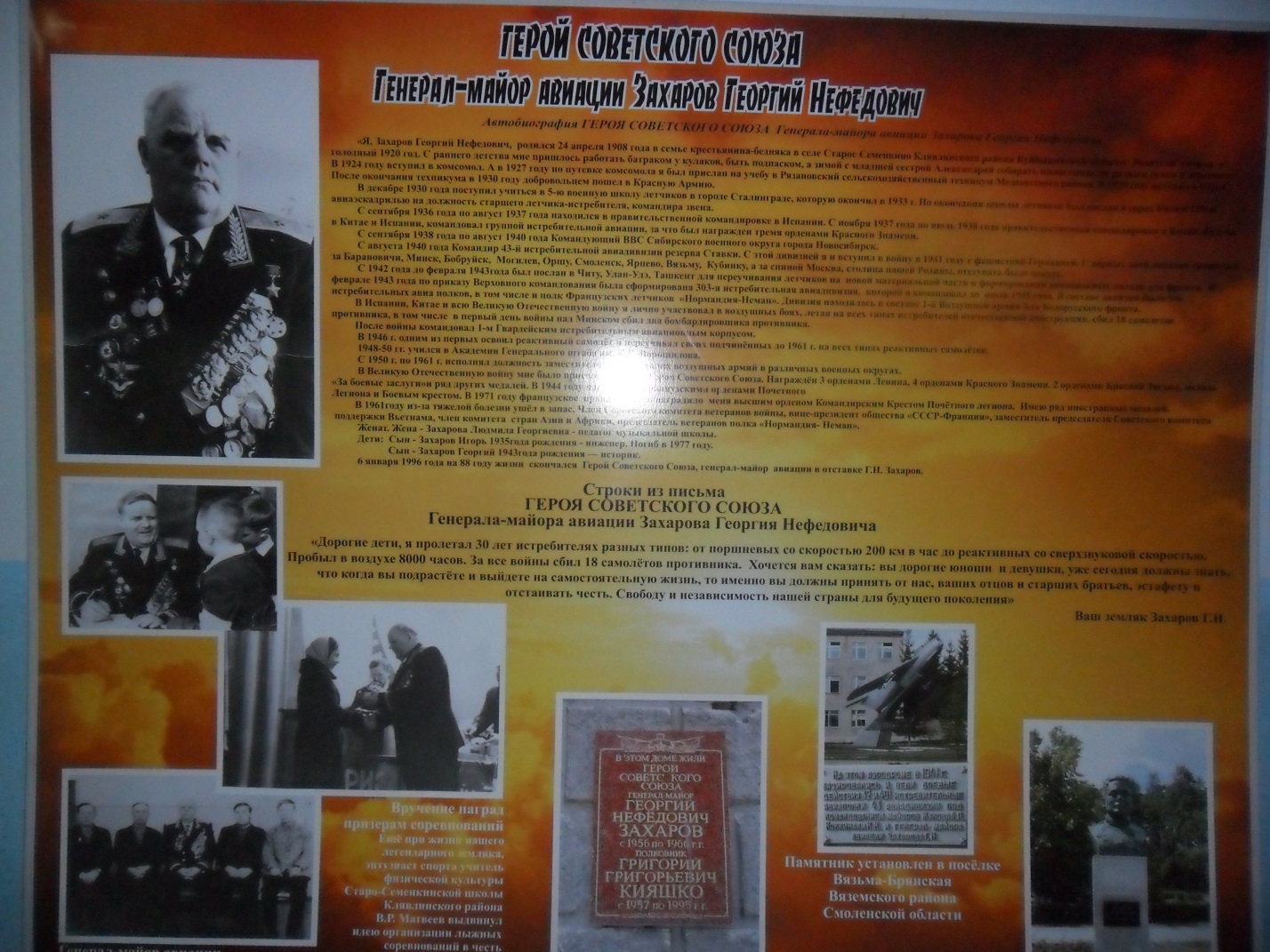 Стенд «Ради памяти павших и во имя живых»Посвящен участникам землякам Великой отечественной войны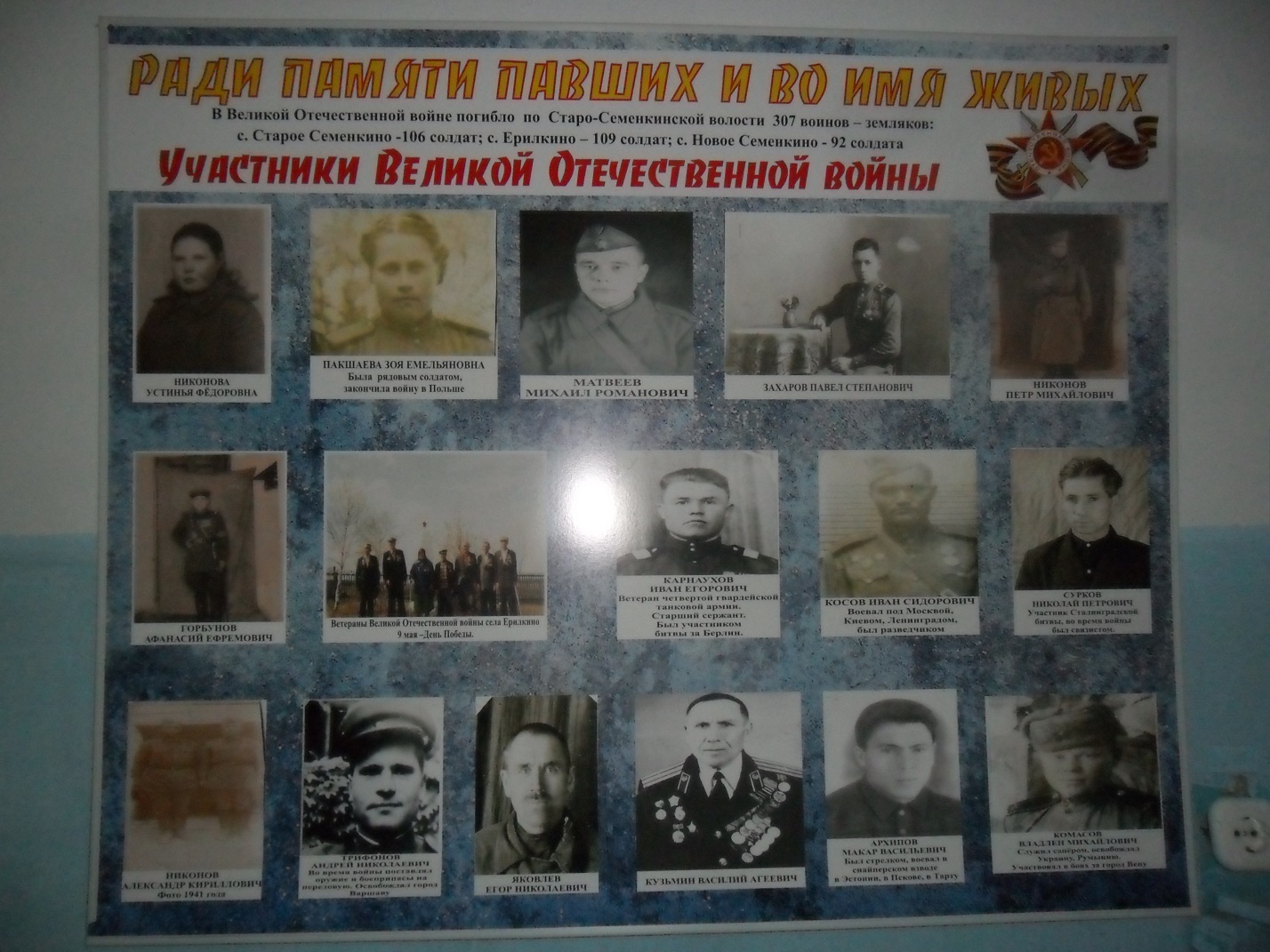 Стенд « Жизнь замечательных земляков»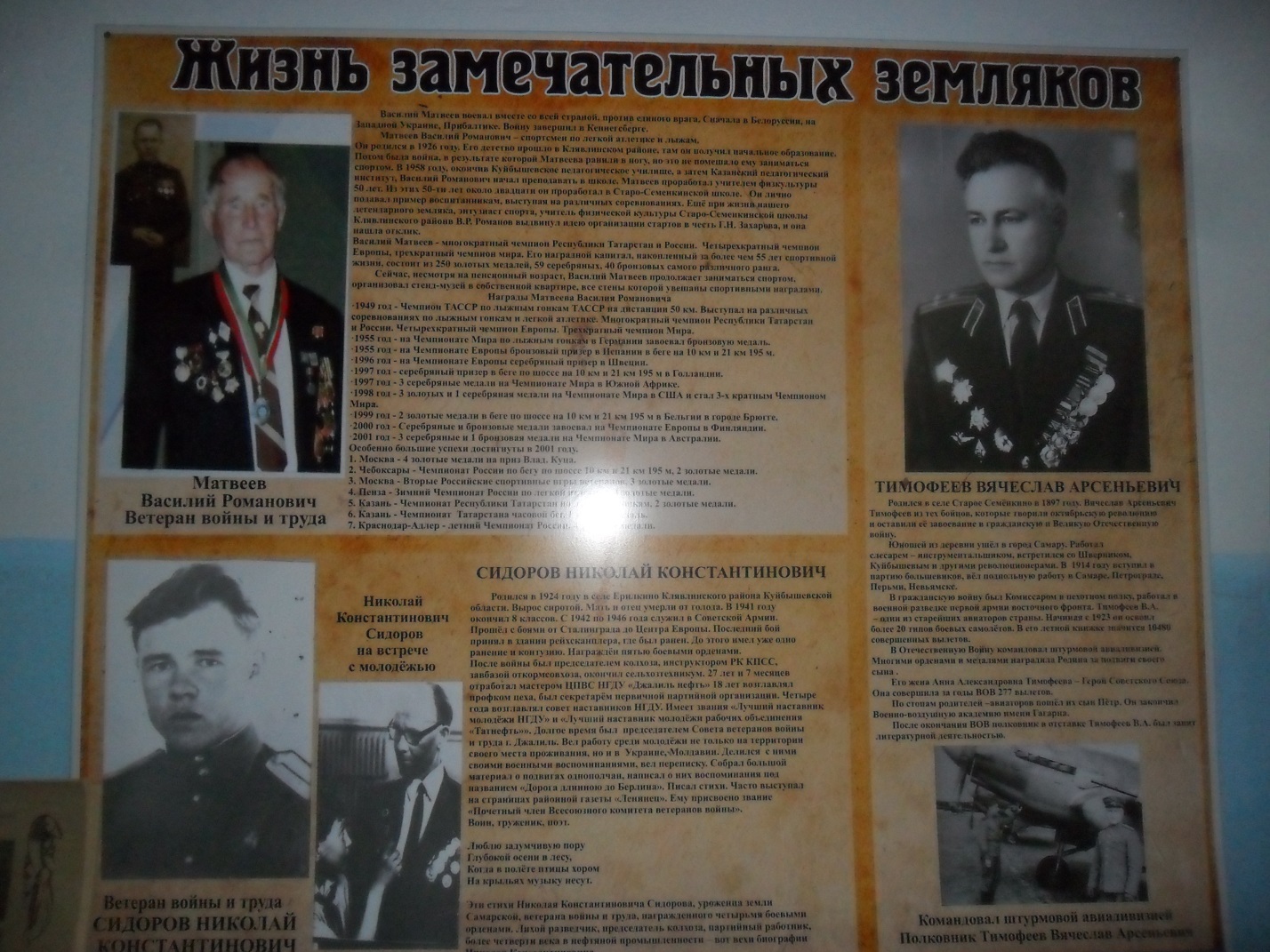 Обновлены три стенда « В боях отстояли Отчизну свою» , «Люди земли Семенкинской» 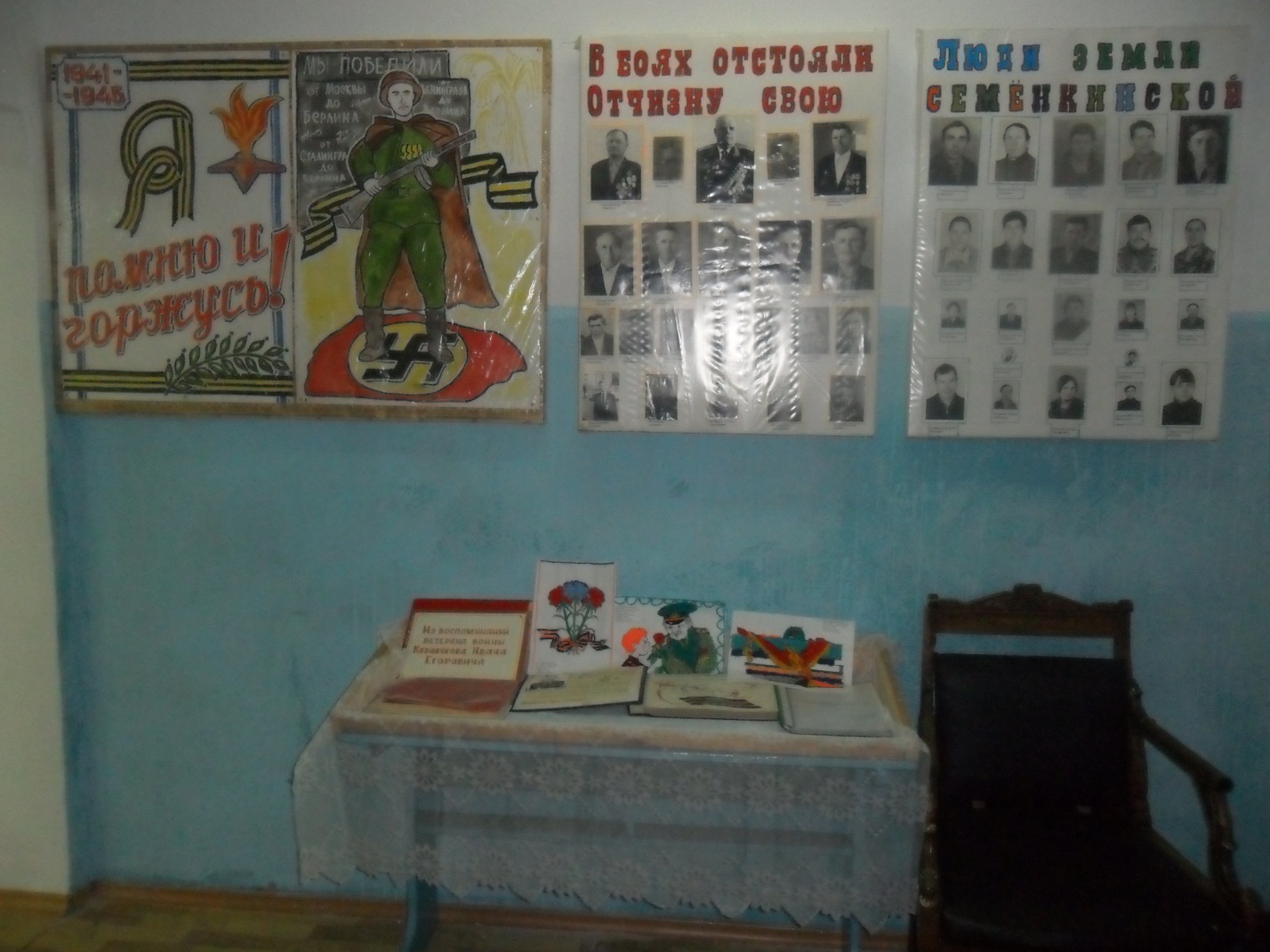 Экспозиция  «Герой Советского Союза генерал-майор авиации Захаров Г.Н.»Альбомы, книги, вещи генерала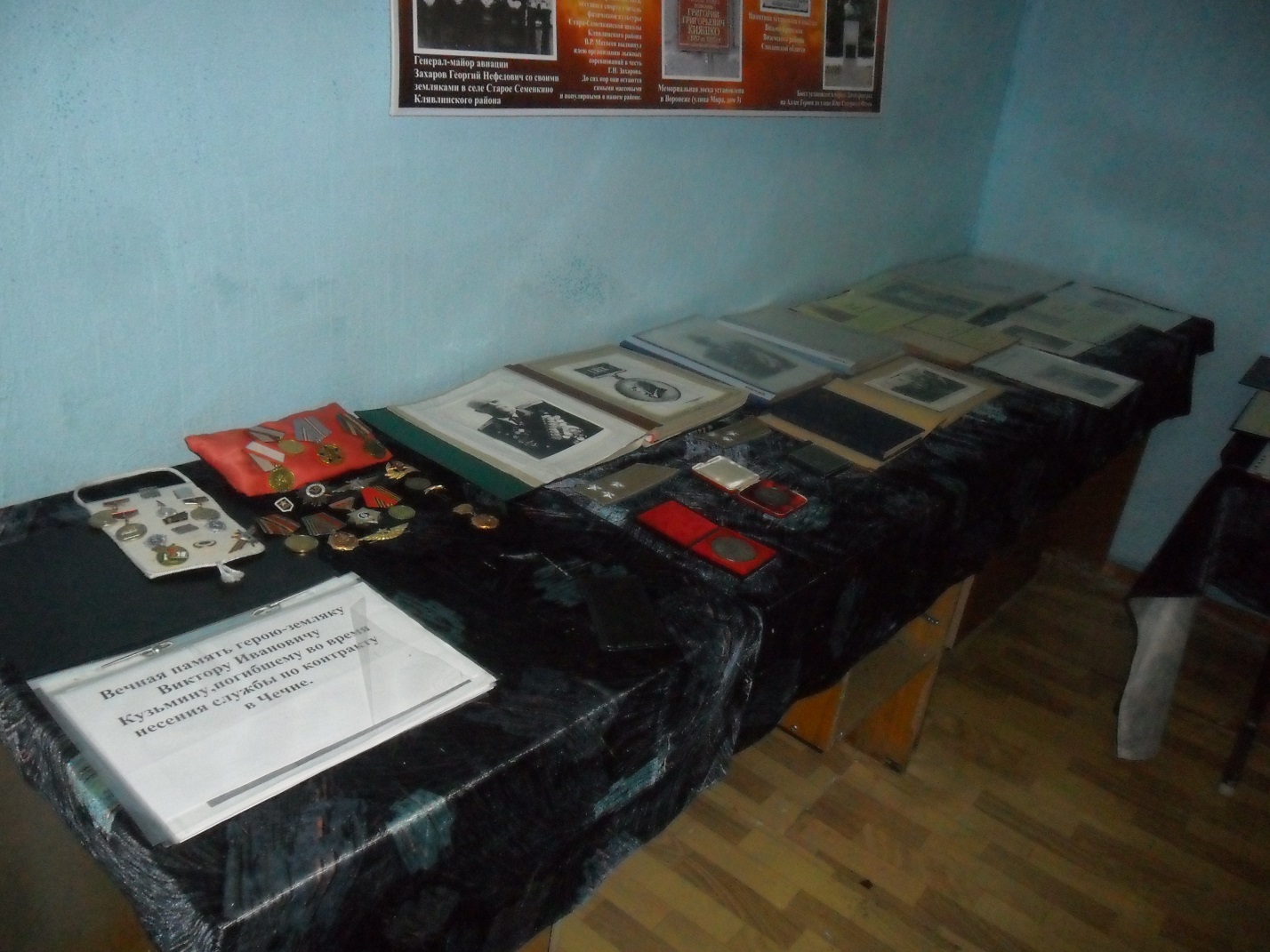 Экспозиции, посвященные участникам землякам Великой отечественной войныСолдатские письма, удостоверения, награды, альбомы с их биографиями, книги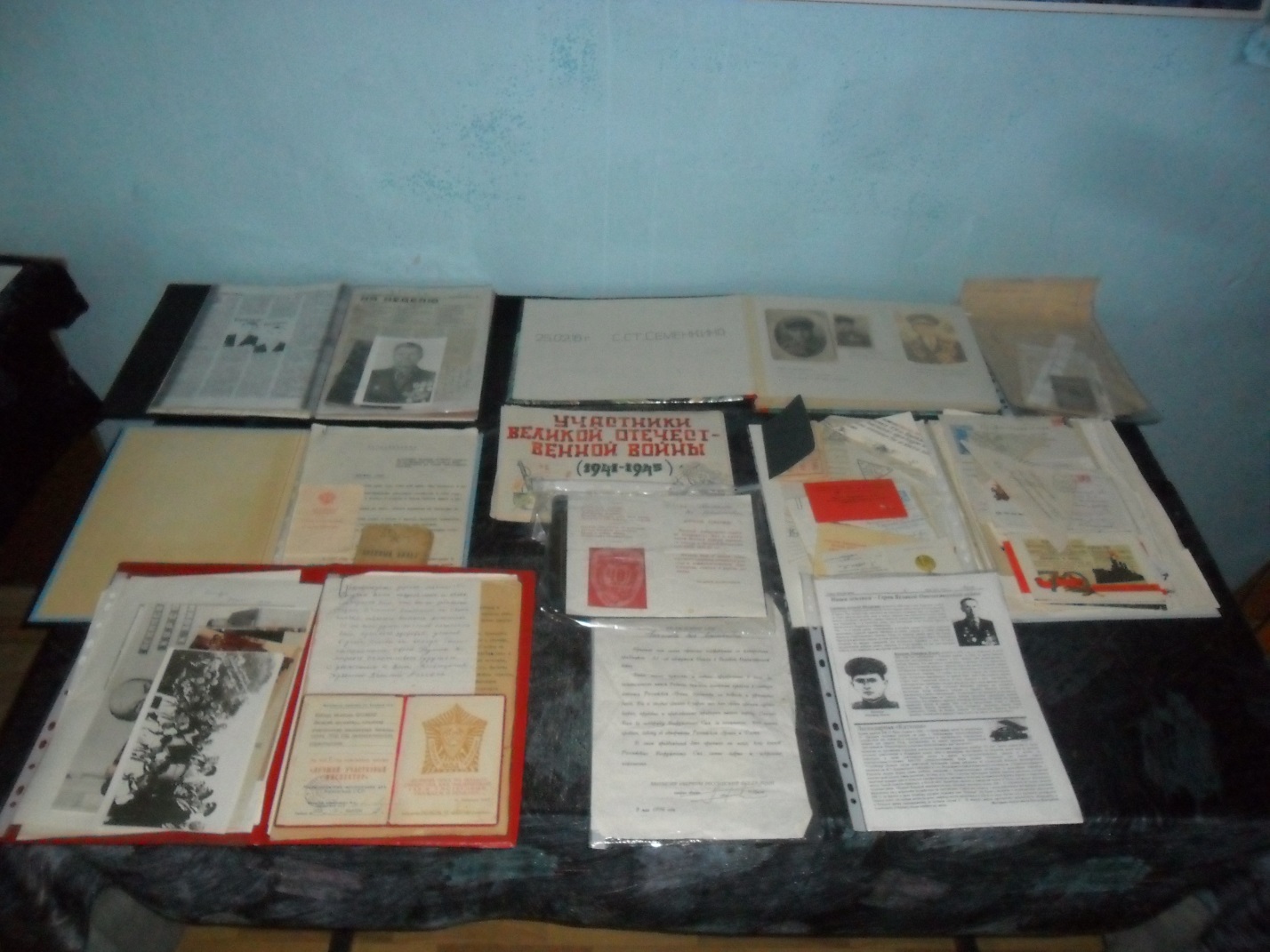 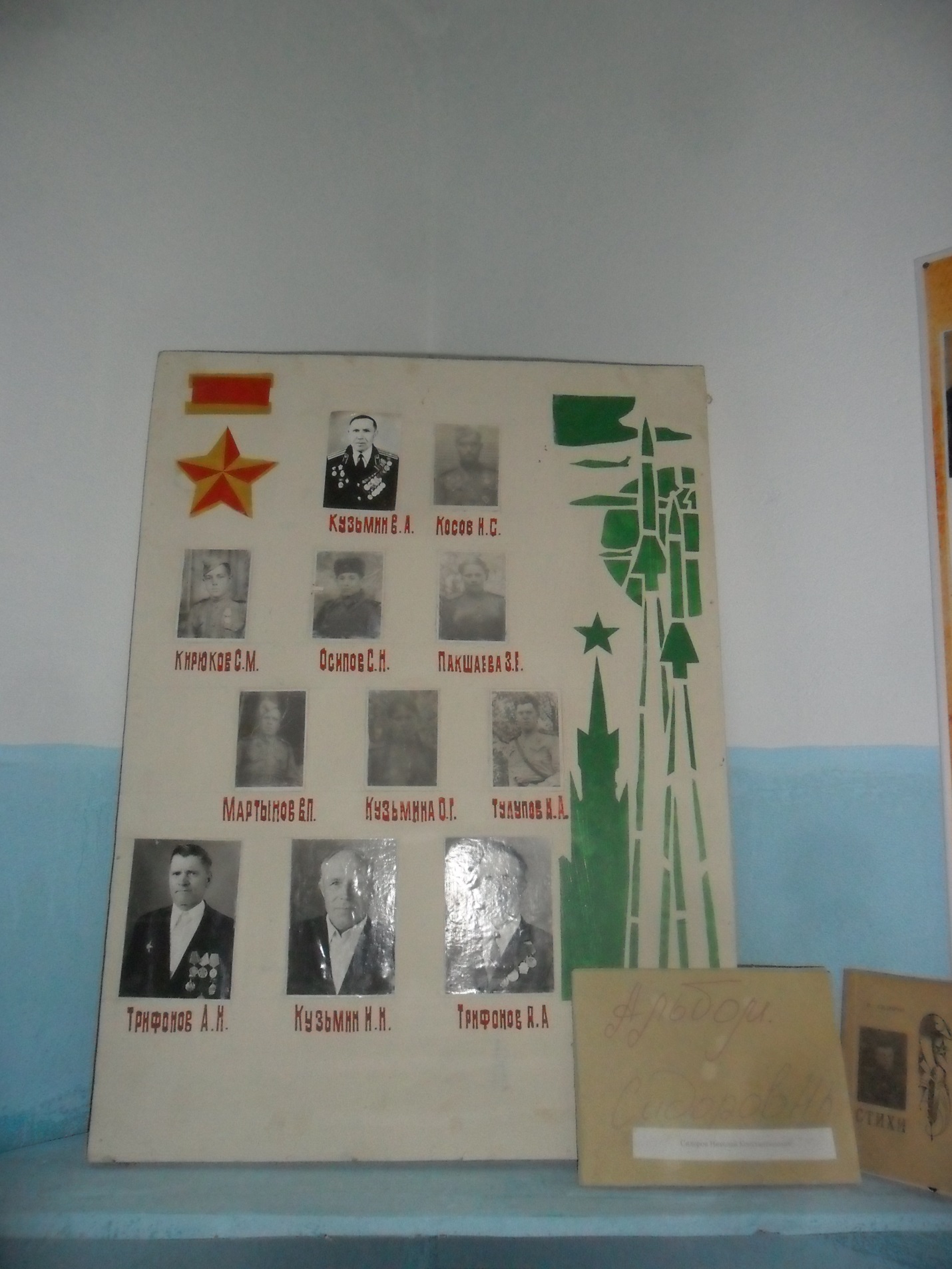 Экспозиции, посвященные участникам землякам Великой отечественной войныСолдатские письма, удостоверения, награды, альбомы с их биографиями, книги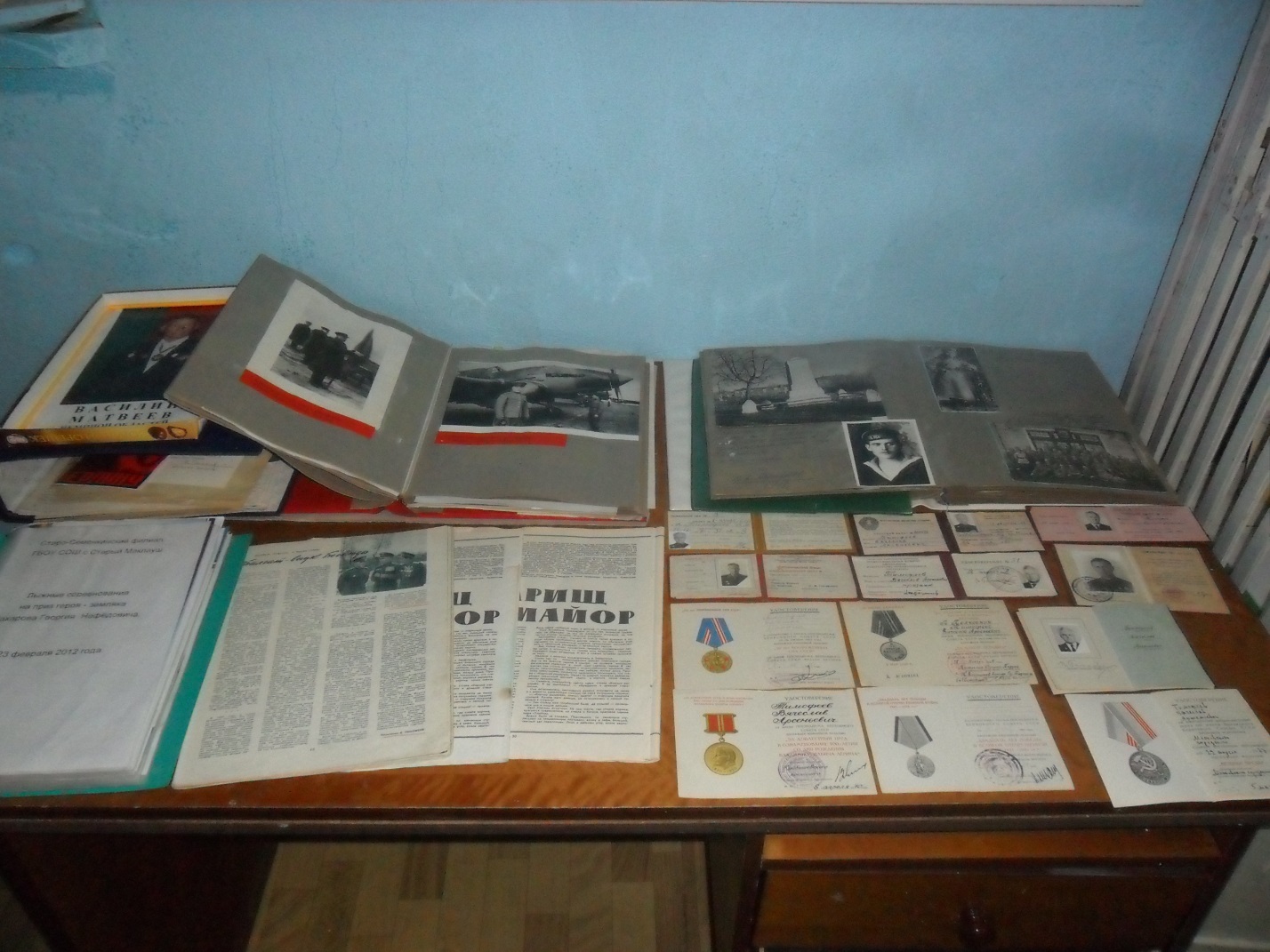 ЭКСПОЗИЦИЯ: материалы из воспоминаний ветеранаКарнаухова Ивана Егоровича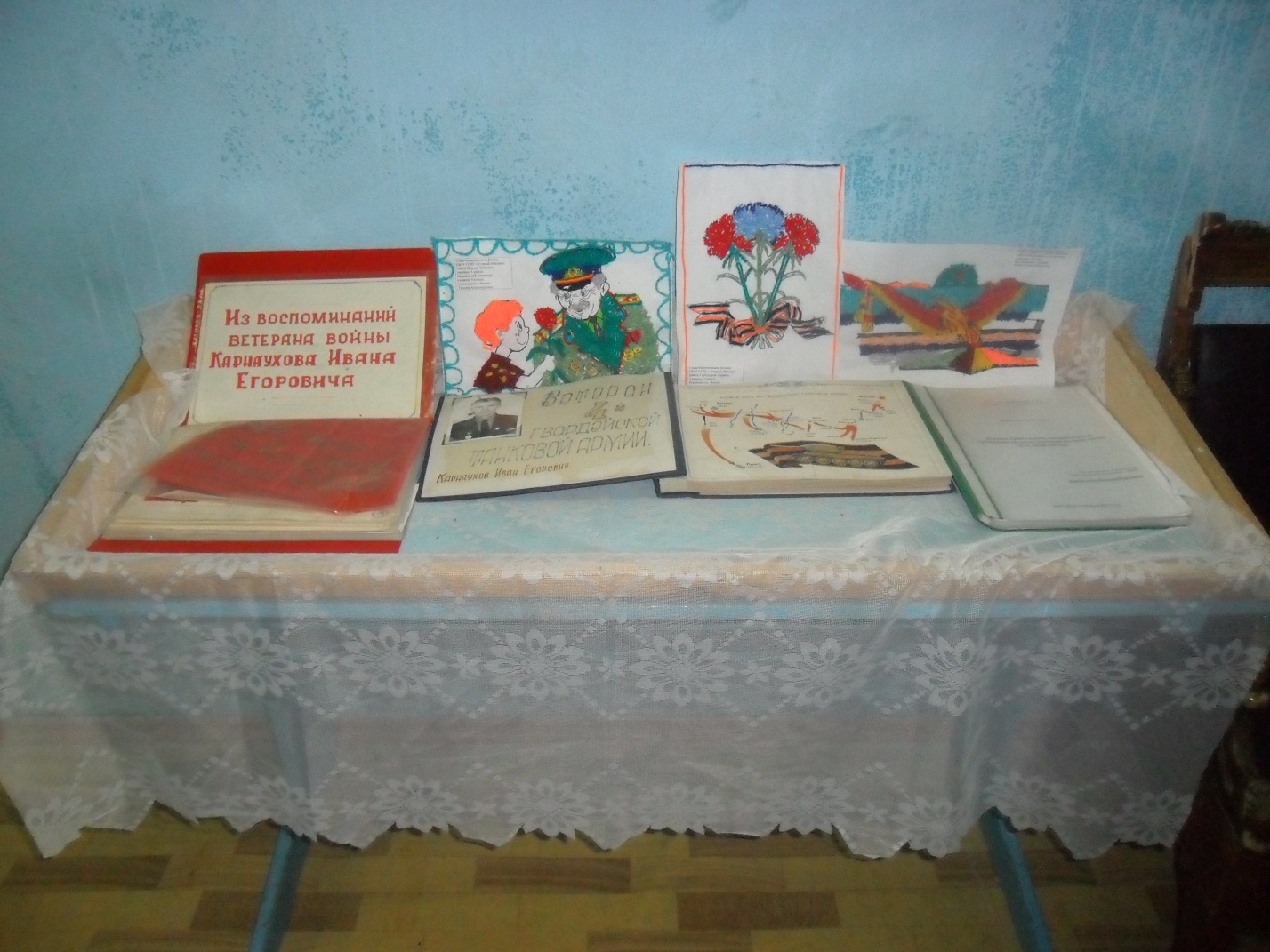 наличие публикаций сотрудников музея в научных и общественно-политических изданиях;Копии публикаций о работе музея в СМИ ;Вся информация о краеведческом  музеи «Истоки» выложена на сайт  ГБОУ СОШ с.Старый маклауш ( 446940, Российская Федерация, Самарская область, Клявлинский район, с. Старый Маклауш, ул. Школьная, д. 15.)gas631@yandex.ruКраткий отзыв главного федерального инспектора по региону№Названия стендов .Стоимость стендов1Стенд «Герой Советского Союза генерал-майор авиации Захаров Г.Н.»3250 рублей2Стенд «Ради памяти павших и во имя живых»Посвящен участникам землякам Великой отечественной войны3250 рублей3Стенд « Жизнь замечательных земляков»3250 рублей4Стенд «Герой Советского Союза  Павлов П.П.»3250 рублейВсего 13000 рублей№Названия экспозиций 1Экспозиция  «Герой Советского Союза генерал-майор авиации Захаров Г.Н.»Альбомы, книги, вещи генерала2Экспозиции, посвященные участникам землякам Великой отечественной войныСолдатские письма, удостоверения, награды, альбомы с их биографиями, книги. №Количество штук Стоимость 1Пачка бумаги для офисной технике1 пачка100 рублей2кнопки2 пачки10 рублей3скрепки1 пачка6 рублей4ватман5 листов50 рублей5Офисные папки для бумаг5 штук150 рублей6Клей 17 рублей7Краски 130 рублей8Известь 2 пакета80 рублей9Скоч 115 рублейВсего 448 рублей